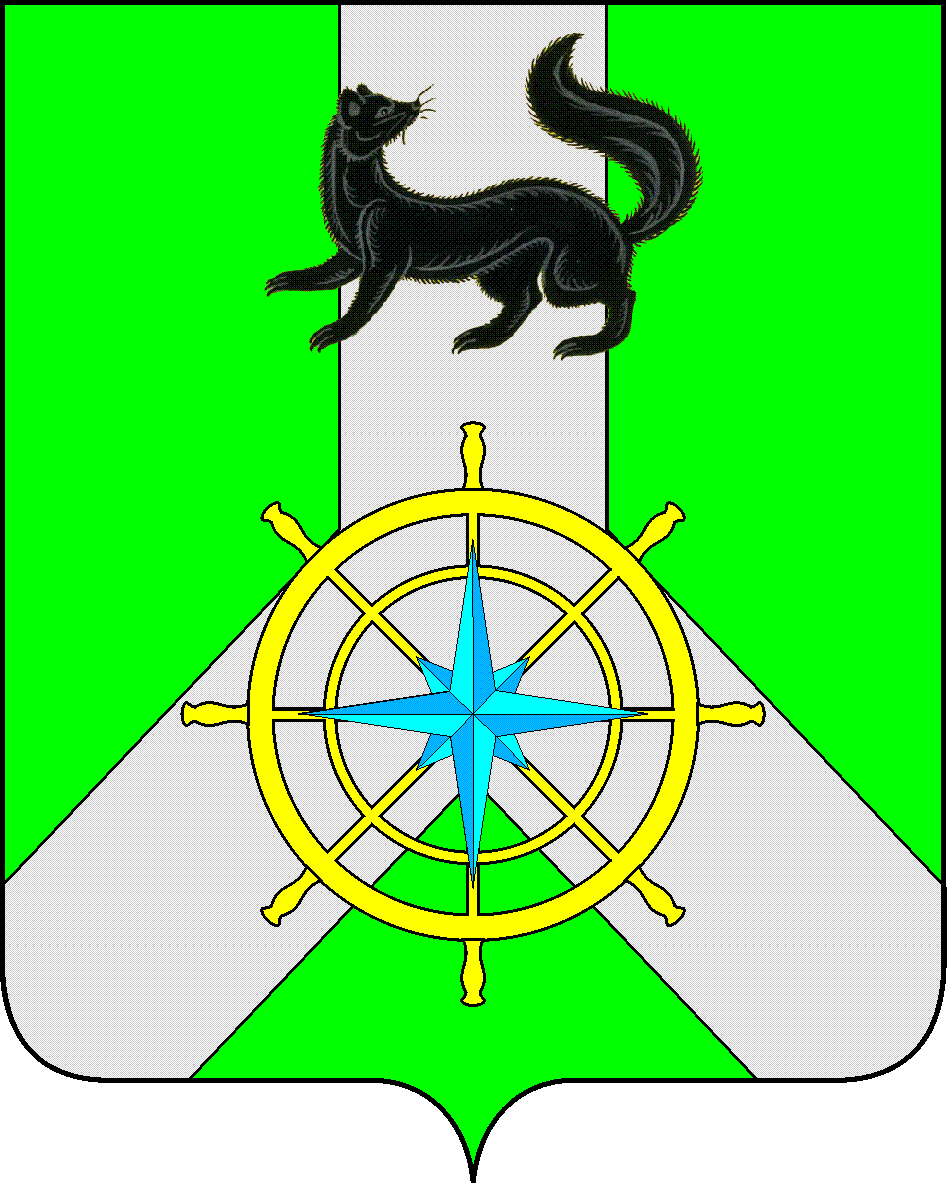 Р О С С И Й С К А Я  Ф Е Д Е Р А Ц И ЯИ Р К У Т С К А Я  О Б Л А С Т ЬК И Р Е Н С К И Й   М У Н И Ц И П А Л Ь Н Ы Й   Р А Й О НД У М А РЕШЕНИЕ №141/723 июня 2021 г.									 г. КиренскВ соответствии с Бюджетным кодексом Российской Федерации, Положением о бюджетном процессе в муниципальном образовании Киренский район, утвержденным решением Думы Киренского муниципального района от 30.05.2014 N 33/5, руководствуясь статьей 25, 51, 54, 61 Устава муниципального образования Киренский район, заслушав отчет об исполнении бюджета муниципального образования Киренский район за 2020 год, информацию Контрольно-счетной палаты муниципального образования Киренский район о результатах внешней проверки годового отчета об исполнении бюджета муниципального образования Киренский район за 2020 год,ДУМА РЕШИЛА:Утвердить отчет об исполнении бюджета МО Киренский район за 2020 год по доходам в сумме – 1160374,9 тыс.руб.по расходам в сумме – 1143362,1 тыс.руб.профицит бюджета – 17012,8 тыс.руб.Утвердить исполнение бюджета по доходам по кодам классификации доходов бюджетов в соответствии с приложением №1 к данному решению.Утвердить исполнение расходов бюджета по ведомственной структуре расходов в соответствии с приложением №2 к данному решению.Утвердить исполнение расходов бюджета по разделам и подразделам классификации расходов бюджетов в соответствии с приложением №3 к данному решению. Утвердить источники финансирования дефицита бюджета по кодам классификации источников финансирования дефицитов бюджетов, в соответствии с приложением №4 к данному решению.Решение подлежит официальному опубликованию в газете «Ленские зори» и размещению на официальном сайте администрации Киренского муниципального района www.kirenskrn.irkobl.ru в разделе «Дума Киренского района».Решение вступает в действие со дня официального опубликования (обнародования).Председатель ДумыКиренского муниципального района					О.Н.АксаментоваМэрКиренского муниципального района					К.В. СвистелинОб утверждении отчета об исполнении бюджетамуниципального образования Киренский район за 2020 год